Student Ministry11:00 AM Sample ScheduleVolunteers will serve with students who are in sixth through twelfth grade.10:30 AM – Arrival and Overview of Materials 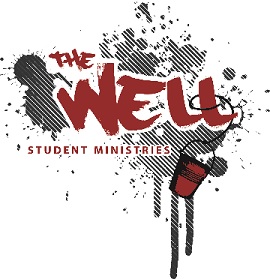 10:35 AM – Prayer with Volunteers 10:40 AM – Fellowship with Students 10:55 AM – Direct Everyone Upstairs for Worship11:20 AM – Return Downstairs After Worship11:25 AM – Announcements & Teaching Begins 12:00 PM – Small Group Time Begins 12:15 PM – Service Ends